Liderazgo UngidoLa Tragedia de vivir sin Temor a Jehová1 Samuel 6:1-21  Estuvo el arca de Jehová en la tierra de los filisteos siete meses.  (2)  Entonces los filisteos, llamando a los sacerdotes y adivinos, preguntaron: ¿Qué haremos del arca de Jehová? Hacednos saber de qué manera la hemos de volver a enviar a su lugar.  (3)  Ellos dijeron: Si enviáis el arca del Dios de Israel, no la enviéis vacía, sino pagadle la expiación; entonces seréis sanos, y conoceréis por qué no se apartó de vosotros su mano.  (4)  Y ellos dijeron: ¿Y qué será la expiación que le pagaremos? Ellos respondieron: Conforme al número de los príncipes de los filisteos, cinco tumores de oro, y cinco ratones de oro, porque una misma plaga ha afligido a todos vosotros y a vuestros príncipes.  (5)  Haréis, pues, figuras de vuestros tumores, y de vuestros ratones que destruyen la tierra, y daréis gloria al Dios de Israel; quizá aliviará su mano de sobre vosotros y de sobre vuestros dioses, y de sobre vuestra tierra.  (6)  ¿Por qué endurecéis vuestro corazón, como los egipcios y Faraón endurecieron su corazón? Después que los había tratado así, ¿no los dejaron ir, y se fueron?  (7)  Haced, pues, ahora un carro nuevo, y tomad luego dos vacas que críen, a las cuales no haya sido puesto yugo, y uncid las vacas al carro, y haced volver sus becerros de detrás de ellas a casa.  (8)  Tomaréis luego el arca de Jehová, y la pondréis sobre el carro, y las joyas de oro que le habéis de pagar en ofrenda por la culpa, las pondréis en una caja al lado de ella; y la dejaréis que se vaya.  (9)  Y observaréis; si sube por el camino de su tierra a Bet-semes, él nos ha hecho este mal tan grande; y si no, sabremos que no es su mano la que nos ha herido, sino que esto ocurrió por accidente.  (10)  Y aquellos hombres lo hicieron así; tomando dos vacas que criaban, las uncieron al carro, y encerraron en casa sus becerros.  (11)  Luego pusieron el arca de Jehová sobre el carro, y la caja con los ratones de oro y las figuras de sus tumores.  (12)  Y las vacas se encaminaron por el camino de Bet-semes, y seguían camino recto, andando y bramando, sin apartarse ni a derecha ni a izquierda; y los príncipes de los filisteos fueron tras ellas hasta el límite de Bet-semes.  (13)  Y los de Bet-semes segaban el trigo en el valle; y alzando los ojos vieron el arca, y se regocijaron cuando la vieron.  (14)  Y el carro vino al campo de Josué de Bet-semes, y paró allí donde había una gran piedra; y ellos cortaron la madera del carro, y ofrecieron las vacas en holocausto a Jehová.  (15)  Y los levitas bajaron el arca de Jehová, y la caja que estaba junto a ella, en la cual estaban las joyas de oro, y las pusieron sobre aquella gran piedra; y los hombres de Bet-semes sacrificaron holocaustos y dedicaron sacrificios a Jehová en aquel día.  (16)  Cuando vieron esto los cinco príncipes de los filisteos, volvieron a Ecrón el mismo día.  (17)  Éstos fueron los tumores de oro que pagaron los filisteos en expiación a Jehová: por Asdod uno, por Gaza uno, por Ascalón uno, por Gat uno, por Ecrón uno.  (18)  Y los ratones de oro fueron conforme al número de todas las ciudades de los filisteos pertenecientes a los cinco príncipes, así las ciudades fortificadas como las aldeas sin muro. La gran piedra sobre la cual pusieron el arca de Jehová está en el campo de Josué de Bet-semes hasta hoy.  (19)  Entonces Dios hizo morir a los hombres de Bet-semes, porque habían mirado dentro del arca de Jehová; hizo morir del pueblo a cincuenta mil setenta hombres. Y lloró el pueblo, porque Jehová lo había herido con tan gran mortandad.  (20)  Y dijeron los de Bet-semes: ¿Quién podrá estar delante de Jehová el Dios santo? ¿A quién subirá desde nosotros?  (21)  Y enviaron mensajeros a los habitantes de Quiriat-jearim, diciendo: Los filisteos han devuelto el arca de Jehová; descended, pues, y llevadla a vosotros.
Temas Principales:¿A quienes Dios elige usar, y a quienes elige rechazar?Dios va a proteger a su ungido. (El termino Mesías significa, “ ungido.” La idea del Mesías por Israel viene de sus pensamientos de un rey justo quien un día sería superior que David.El cumplimiento del plan de Dios en Deuteronomio:Reposo de los enemigos y un lugar central para adoración. (Deut. 12:1-14, 20-25)Bendiciones por obediencia y juicio por rebelión. (Deut. 28)Los tres grupos que demuestran a quien Dios usa, y a quien rechaza:Ana, y PeninaSamuel, y EliDavid, y SaúlIntroducción:Había un dicho popular que dijo, “Sin Miedo.”  ve por las camisetas, parabrisas de atrás, tatuajes, y, por su puesto, hebillas del cinturones.  Los que tenían esto puesto, lo han hecho con soberbia. Fue un dicho solamente, pero fue más bien una mentalidad que existió, y todavía existe.  Muchos de la humanidad, tiene esta mentalidad de que no temen a Dios.  Pero, ¿qué de nosotros como cristianos?  Es fácil señalar con a los demás, pero, ¿qué de nosotros? ¿Tenemos nosotros temor hacia Dios?  ¿Tenemos nosotros temor a desobedecerlo, o vivir sin pensar entre las circunstancias?  ¿Tenemos la mentalidad que le va a pasar solamente a otro?Los filisteos demuestran respeto, honor y gloria a Dios: Les guardo la vida.Después de la disciplina de Dios en el último capítulo, los filisteos aprendieron que deberian tener mucho respeto para el arca del Testimonio.Tuvieron un deseo de regresarlo a donde deberia estar, y esto demostro que lo hicieron con temor.Pidieron consejo a sus propios sacerdotes y hombres sabios para saber  la manera en como regresarlo.Para demostrar a Dios su honor merecido y lamento por sus propios pecados, prepararon un sacrificio para darselo a Jehová.Le Dieron 5 tumores de oro.Le Dieron 5 ratones de oro. (Aparentemente, los ratones fueron parte de su castigo.)Estos le fueron dados en una caja y enviados con el arca como pago de su trangresion.Mire la frase en el versículo 5 -  “daréis gloria al Dios de Israel; quizá aliviará su mano de sobre vosotros y de sobre vuestros dioses, y de sobre vuestra tierra.” en su mente hubo poca duda que si este deveras vino de Dios o que si fue mala suerte.decidió de hacer una prueba:Puso el arca del testimonio en una carreta jalada por vacas (vacas lecheras) y las soltaban.Si los llevan a Bet-semes, Dios lo habia hecho.Si lo llevaban a otro lugar, era de mala suerte.¿A dónde piensa que fueron?Asi, que en la mente de los filisteos, Dios es real.Por su temor, nadie murio.Aunque los Israelitas sabian que no deberian tocar, por curiosidad vino eso, y  vieron por dentro: 50,070 murieron.Cuando el arca del testimonio vino con las vacas de  Ecron, de filetea, llego al medio de un pasto de avena, en Judá.Cuando la gente vio el arca, se regocijo.Pararon las vacas cerca de una piedra grande, en donde descargaron el arca con los sacrificios de los filisteos.  Guardaron la carreta, y sacrificaron las vacas.¡Todo fue muy bueno!  Vino el arca, estamos sacrificando a Dios, porque no vemos adentro.Dios mato 50,070 personas en Bet-semes, por ver dentro del arca.Entonces entendieron que no deberian ver adentro.Bet-semes fue una comunidad designada por los levitas 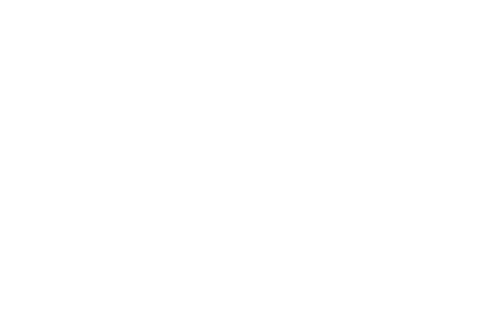 